264/19265/19266/19267/19Mineral Titles Act 2010NOTICE OF LAND CEASING TO BE A MINERAL TITLE AREAMineral Titles Act 2010NOTICE OF LAND CEASING TO BE A MINERAL TITLE AREATitle Type and Number:Exploration Licence 30897Area Ceased on:25 June 2019Area:3 Blocks, 10.05 km²Locality:BYNOEName of Applicant(s)/Holder(s):100% LITHIUM AUSTRALIA NL [ACN. 126 129 413]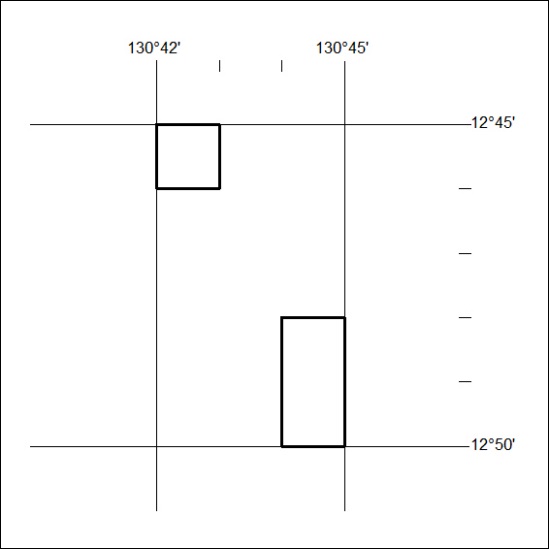 Mineral Titles Act 2010NOTICE OF LAND CEASING TO BE A MINERAL TITLE AREAMineral Titles Act 2010NOTICE OF LAND CEASING TO BE A MINERAL TITLE AREATitle Type and Number:Exploration Licence 31305Area Ceased on:20 June 2019Area:100 Blocks, 318.08 km²Locality:DOREENName of Applicant(s)/Holder(s):100% LITCHFIELD MINERALS PTY LTD [ACN. 612 660 429]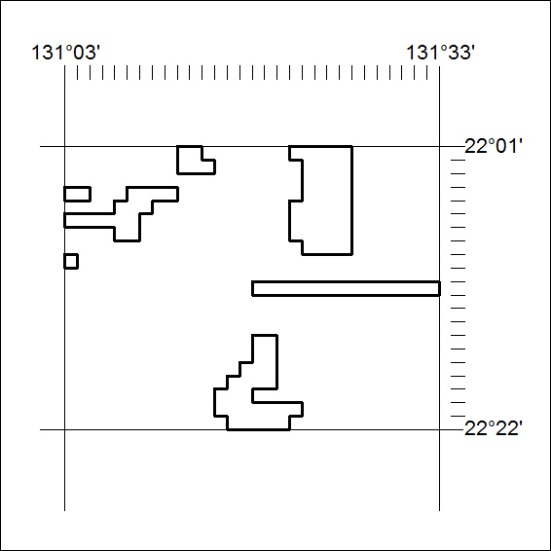 Mineral Titles Act 2010NOTICE OF LAND CEASING TO BE A MINERAL TITLE AREAMineral Titles Act 2010NOTICE OF LAND CEASING TO BE A MINERAL TITLE AREATitle Type and Number:Exploration Licence 31753Area Ceased on:21 June 2019Area:72 Blocks, 215.25 km²Locality:NICHOLSON RIVERName of Applicant(s)/Holder(s):100% TM RESOURCES PTY LTD [ACN. 601 076 091]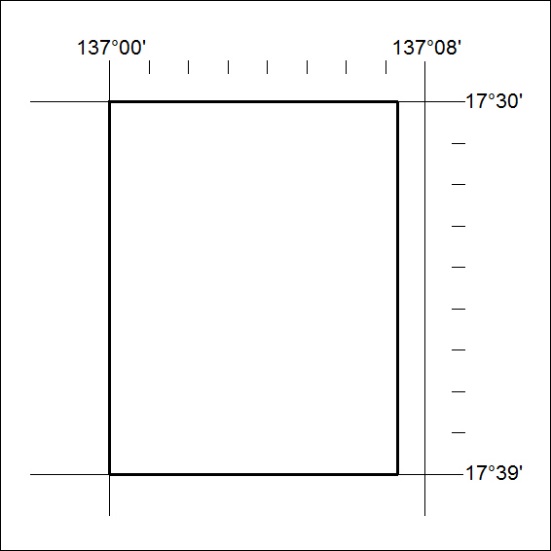 Mineral Titles Act 2010NOTICE OF LAND CEASING TO BE A MINERAL TITLE AREAMineral Titles Act 2010NOTICE OF LAND CEASING TO BE A MINERAL TITLE AREATitle Type and Number:Extractive Mineral Exploration Licence 31450Area Ceased on:19 June 2019Area:4 Blocks, 12.16 km²Locality:KOOLPINYAHName of Applicant(s)/Holder(s):100% MOUSELLIS John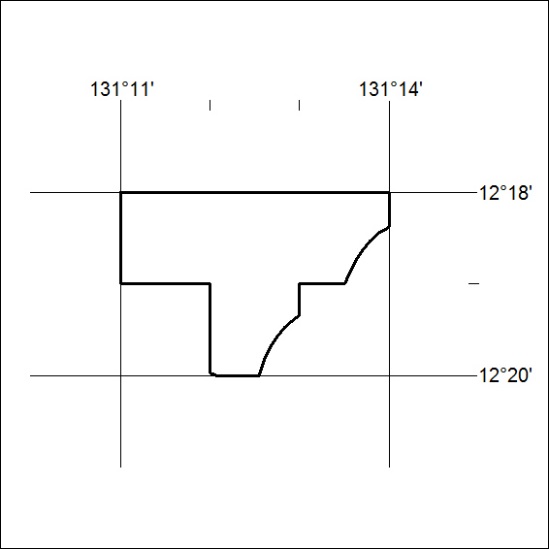 